Министерство образования и науки Республики Казахстан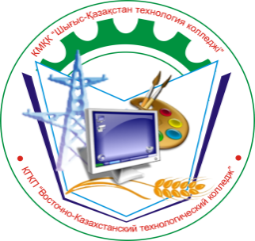 Управление  образования ВКОКГКП Восточно-Казахстанский технологический колледжМетодическаЯ  РАЗРАБОТКАоткрытого урока:по предмету: «Правила дорожного движения»по теме «Проезд перекрестков»Методическую разработку открытого урокаразработал преподаватель  Кудайбергенов Б.Т.ВВедениеВВЕДЕНИЕМетодическая разработка открытого урока: «Проезд перекрестков». В разработке урока использован интерактивный метод обучения постановки наводящих вопросов, тестовые задания.Использование активных методов обучения способствует более глубокому освоению материала, пробуждает интерес к изучению дисциплины.Наглядность - один из ведущих принципов обучения. Наглядность в обучении способствует тому, что у обучающихся, благодаря восприятию предметов и процессов окружающего мира, формируются представления, правильно отображающие объективную действительность, и вместе с тем воспринимаемые явления анализируются и обобщаются в связи с учебными задачами.Наглядность активизирует их внимание, мышление и память (психологами доказано, что человек запоминает 50% увиденного, в то время как услышанное воспроизводится только на 20%), заставляет переключать внимание с одного элемента на другой, тем самым не утомляя обучающегося.Урок проводится с использованием интерактивной доски, ноутбука и электронного учебного материала.Тема программы:   «Проезд перекрестков»  Урок № ___Тема урока: «Проезд перекрестков»Тип урока: урок комплексного применения знаний, умений и навыковЦель:- сформировать умения и навыки проезда транспортных                        средств по регулируемому  и нерегулируемому перекрестку;  - развивать у учащихся умение оценивать ситуацию на дороге в режиме реального времени, принимать соответствующие решения, действовать исходя из соображений безопасности движения;    - воспитать дисциплину, чувство ответственности при управлении транспортным средством.Межпредметные связи:     Техническое обслуживание и ремонт автомобилей – тема: «Ремонт автомобилей».Безопасность жизнедеятельности –  тема: «Правила дорожного движения»Охрана труда – тема: «Воздействие негативных факторов на человека»                        «Инструктирование по охране труда»Информатика – темы: «Компьютерные презентации и публикации»,                                «Информационные технологии в обучении».Материально-техническое  оснащение  урока:     Интерактивная доска, ноутбук;Презентация, раздаточный материал,Тесты по правилам проезда перекрестков (онлайн).План урокаХод урока1. Организационный моментПреподаватель приветствует студентов, слушает доклад старосты, отмечает отсутствующих, записывает в журнал дату и тему урока.2. Мотивация учебной деятельности, осознание учащимися практической значимости знаний, умений и навыков.Показ ролика ДТП на перекрестке Вступительное словоПреподаватель: Тема урока: «Проезд перекрестков». Целью урока является  сформировать умения и навыки проезда транспортных  средств по регулируемому  и нерегулируемому перекрестку;3. Актуализация опорных знанийПроверка домашнего задания, воспроизведение и коррекция опорных знаний, навыков и умений, необходимых обучающимся для самостоятельного выполнения практического задания.1.	Педагог предлагает повторить основные теоретические понятия:Вопрос: Что такое перекресток? Дать определение перекрестка. Ответ: «Перекресток» - это место пересечения, примыкания или разветвления дорог на одном уровне, ограниченное воображаемыми линиями, соединяющими соответственно противоположные, наиболее удаленные от центра перекрестка начала закруглений проезжих частей. Выезды с прилегающих территорий перекрестком не считаются.Вопрос: Чем опасны перекрестки?Ответ: На перекрестках совершается до 30% дорожно-транспортных происшествий. Поэтому четкое определение этого понятия имеет особое значение для безопасности дорожного движения, точного выполнения всех предписаний ПДД. Особенно  это касается маневрирования, обгона, остановки, стоянки, проезда перекрестков.Вопрос: Какие перекрестки существуют по форме?Ответ: Трехсторонние: У-образные, Т-образные; четырехсторонние: крестообразные, Х-образные; многосторонние и  круговые.Вопрос: Какие существуют перекрестки по способу регулирования?Ответ: Все перекрестки делятся на регулируемые и нерегулируемые.Вопрос: Какой перекресток называют регулируемым?Ответ: Перекресток считается регулируемым, если очередность движения на нем определяется сигналами регулировщика, находящего на перекрестке или светофора, работающего в нормальном режиме.Вопрос: Какой перекресток называют нерегулируемым?Ответ: При отсутствии на перекрестке регулировщика или светофора, а также при выключенном светофоре или включенном желтом мигающем сигнале перекресток считается нерегулируемым.Вопрос: Может ли один и тот же перекресток быть регулируемым и нерегулируемым?Ответ: Да может, один и тот же перекресток при различных обстоятельствах  быть либо регулируемым, либо нерегулируемым.Вопрос: Перечислите типы нерегулируемых перекрестков.Ответ: Нерегулируемые перекрестки бывают двух типов:  неравнозначные - перекрестки, на которых очередность движения определяется знаками приоритета или те, где различное покрытие дорог (твердое относительно грунтового), и равнозначные – нет знаков приоритета, одинаковое покрытие дороги.Преподаватель оценивает обучающихся.2.	Преподаватель предлагает обсудить ряд ситуаций связанных с проездом перекрестков.В процессе повторения и обсуждения педагог активизирует обучающихся к самостоятельным  рассуждениям, используя «Схемы перекрестков».Обучающиеся: Анализируют, участвуют в обсуждении.Преподаватель оценивает студентов. 4. Самостоятельное выполнение обучающимися задания под контролем и с помощью учителя.Преподаватель предлагает  командам самостоятельно  разобрать типичные опасные  дорожно-транспортные ситуации, влекущие столкновения транспортных средств на перекрестках. Капитаны команд представят коллективное решение ситуации у доски.Обучающиеся: Обсуждают, разбирают типичные опасные  дорожно-транспортные ситуации у доски.Преподаватель оценивает команды обобщает.5.  Обобщение и систематизация обучающимися результатов работыПреподаватель предлагает решить тестовые задания (проезд перекрестков) на компьютере, по командам и  просит :Вставить прилагаемый диск в СDром компьютера и в проводнике или окне «Мой компьютер» двойным щелчком запустить программу. В появившемся диалоговом окне ввести требуемое программой слово – пароль. Первая команда  отвечает   с 1 по 13 вопросыВторая команда отвечает с 13 по 26 вопросыТретья команда отвечает с  26 по 40 вопросы.Обучающиеся: Самостоятельнорешают тестовые задания.Преподаватель предлагает самостоятельно, студентам, оценить результаты тестов по следующим критериям которые представлены на слайде.Обучающиеся: Оценивают результаты тестов по предложенным критериям с помощью программы на диске6. Подведение итогов урокаПреподаватель подводит итоги по проделанной работе и 1.  Организует обучающихся на рефлексию собственной учебной деятельности и ее итогов.Обучающиеся: Открытость обучающихся в осмыслении своих действий и самооценке;2.  Оценивает работы команд и обучающихся.Обучающиеся: Слушают.7. Домашнее заданияПреподаватель: Обращаю ваше внимание на доскуПовторить конспект по темам: «Проезд перекрестков».На этом наше занятие заканчивается.  Удачи вам на дорогах!Обучающиеся: Записывают в тетрадь Д/ЗЛитература1.      Правила дорожного движения.2.      Ресурсы интернета:http://autoschool-drive.dp.ua/podgotovka/testy-po-pravilam-proezda-perekrestkov.htmlhttp://autoschool-drive.dp.ua/podgotovka/otvety-po-pravilam-proezda-perekrestkov.htmlhttp://pddmaster.ru/documents/pdd - правила дорожного движения 2015годwww.vodish.ru/theory/  - обучение ПДД (экзамены и билеты)Приложение АСитуации для 1 командыТИПИЧНЫЕ ОПАСНЫЕ ДОРОЖНО-ТРАНСПОРТНЫЕ СИТУАЦИИ, ВЛЕКУЩИЕ СТОЛКНОВЕНИЯ ТРАНСПОРТНЫХ СРЕДСТВ НА ПЕРЕКРЕСТКАХК нерегулируемому перекрестку неравнозначных дорог одновременно приближаются легковой автомобиль по главной дороге, а грузовой - по второстепенной.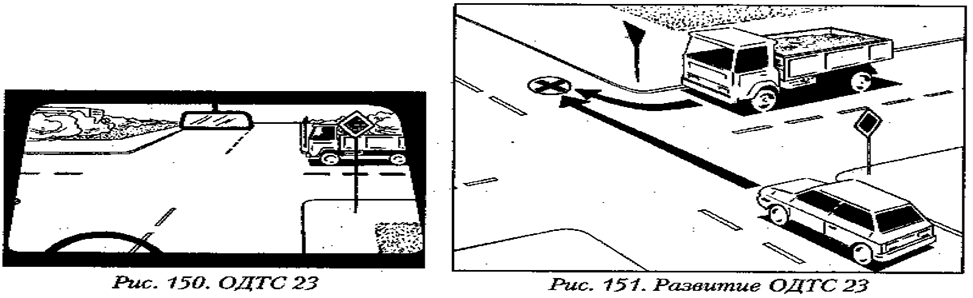 Водитель легкового автомобиля, пользуясь правом преимущественного проезда, не снижая скорости, проезжает перекресток. В то же время водитель грузового автомобиля, не обращая внимания на дорожный знак  «Уступите дорогу», считая, что у него нет помехи справа, также следует на перекресток. В результате их пути пересекутся в конфликтной точке перекрестка, и автомобили могут столкнуться.Кто  виноват в создании опасной ситуации и почему?Как избежать  этой ситуации?Ответ: Водитель легкового автомобиля может избежать столкновения, своевременно оценив складывающуюся ситуацию и распознав намерения водителя грузового автомобиля.Если последний не снижает скорость и не проявляет другие признаки того, что он уступает дорогу, водитель легкового автомобиля должен снизить скорость или даже применить экстренное торможение, чтобы не допустить пересечения путей обоих автомобилей в конфликтной точке перекрестка, и пропустить нарушителя.На нерегулируемый перекресток с круговым движением въехал легковой автомобиль и движется, не снижая скорости, по направлению главной дороги. Справа к перекрестку, обозначенному дорожным знаком  «Уступите дорогу» с табличкой «Направление главной дороги», приближается грузовой автомобиль.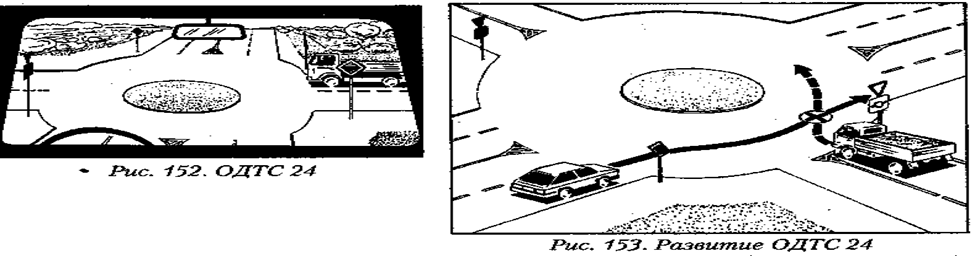 Опасная ситуация может развиваться в момент проезда примыкания к перекрестку второстепенной дороги и возможного пересечения путей легкового автомобиля и грузового, водитель которого, не обращая внимания на дорожный знак и считая, что у него нет помехи справа, также въезжает на перекрестокКто  виноват в создании опасной ситуации и почему?        Как избежать  этой ситуации?Ответ: Водитель легкового автомобиля во избежание столкновения с грузовым должен принимать меры и действия, подобные тем, которые изложены в предыдущей ситуации.К нерегулируемому перекрестку равнозначных дорог, не обозначенному дорожным знаком  «Пересечение равнозначных дорог», одновременно приближаются легковые автомобили: УАЗ движется прямо, а ВАЗ выполняет правый поворот.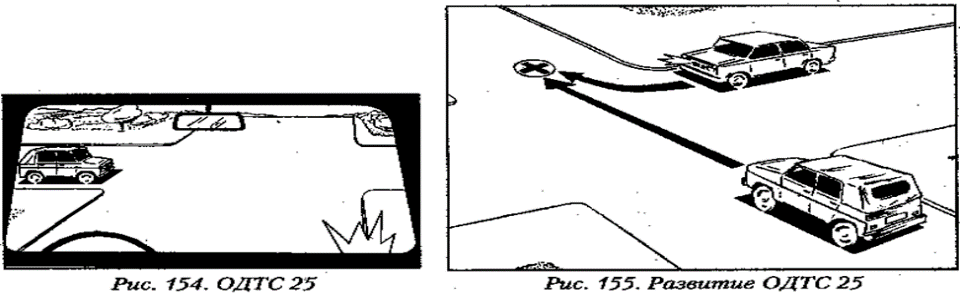 Водитель легкового автомобиля ВАЗ, пользуясь правом первоочередного проезда перекрестка, не снижая скорости, выезжает на перекресток и выполняет правый поворот. В то же время водитель автомобиля УАЗ, увидев, что водитель автомобиля ВАЗ включил сигнал правого поворота, не уступает дорогу приближающемуся справа автомобилю ВАЗ и продолжает двигаться в прямом направлении. В результате пути автомобилей пересекаются в конфликтной точке перекрестка, где они могут столкнуться.Кто  виноват в создании опасной ситуации и почему?        Как избежать  этой ситуации?Ответ: Водитель автомобиля ВАЗ избежит столкновения, если своевременно распознает намерение водителя УАЗ проехать перекресток первым, определит скорость его движения, взаимные расстояния до перекрестка и снизит скорость своего автомобиля, чтобы не допустить пересечения путей обоих автомобилей в конфликтной точке.На дороге с двумя полосами в каждом направлении по первой полосе движется легковой автомобиль, приближаясь к нерегулируемому перекрестку, чтобы выполнить правый поворот на пересекающую дорогу с двусторонним движением, имеющую две полосы. Впереди легкового автомобиля по второй полосе в том же направлении следует грузовой автомобиль с прицепом.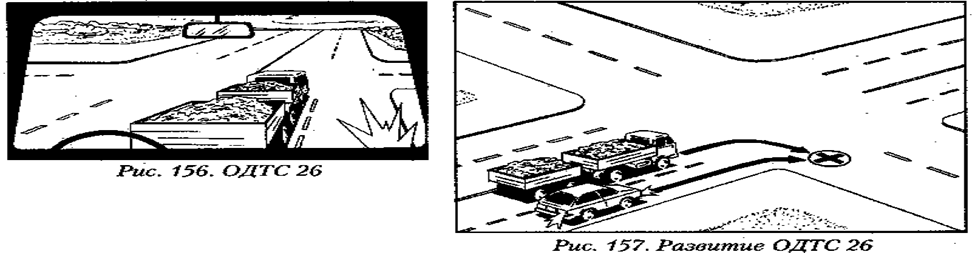 Приведенная ситуация может развиться в опасную в тот момент, когда водитель легкового автомобиля, поравнявшись с грузовым, начнет производить правый поворот. В то же время водитель грузового автомобиля, не включив сигнала, также производит правый поворот со второго ряда, чтобы при его завершении не оказаться на стороне встречного движения . При этом водитель грузового автомобиля не видит легкового автомобиля и может совершить столкновение, прижав его к тротуарному блоку.Кто  виноват в создании опасной ситуации и почему?        Как избежать  этой ситуации?Ответ: Водитель легкового автомобиля во избежание столкновения должен своевременен но оценить складывающуюся ситуацию, снизить скорость и принять меры, чтобы не завершать поворот одновременно с грузовым автомобилем.Приложение БСитуации для 2 командыТИПИЧНЫЕ ОПАСНЫЕ ДОРОЖНО-ТРАНСПОРТНЫЕ СИТУАЦИИ, ВЛЕКУЩИЕ СТОЛКНОВЕНИЯ ТРАНСПОРТНЫХ СРЕДСТВ НА ПЕРЕКРЕСТКАХК нерегулируемому неравнозначному перекрестку по главной дороге подъехали автобус и легковой автомобиль, а но второстепенной грузовой. Автобус и грузовой автомобиль выполняют правый поворот, легковой движется прямо.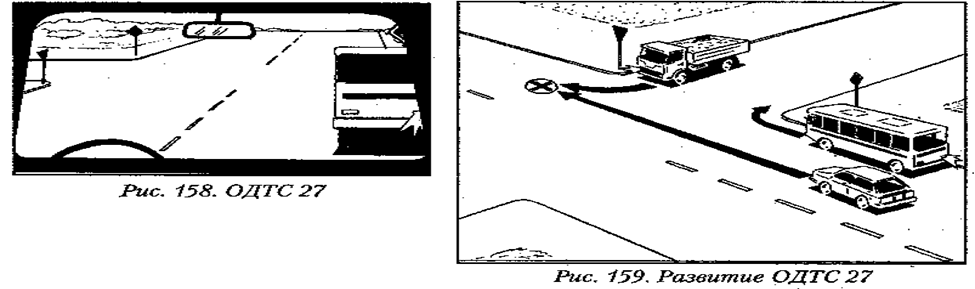 Водитель грузового автомобиля, руководствуясь тем, что траектории движения автобуса и его автомобиля не пересекаются, выполняет правый поворот со второстепенной дороги одновременно с автобусом. В то же время легковой автомобиль, движущийся но левой полосе, проезжает перекресток в прямом направлении. При этом водители грузового и легкового автомобилей могут не видеть друг друга, пути автомобилей пересекутся в конфликтной точке перекрестка и может произойти столкновение.Кто  виноват в создании опасной ситуации и почему?        Как избежать  этой ситуации?Ответ: Во избежание столкновения водитель грузового автомобиля, приближаясь к перекрестку, обязан был снизить скорость, оценить обстановку и уступить дорогу легковому автомобилю, движущемуся по главной дороге.Водитель легкового автомобиля в данной ситуации также должен снизить скорость движения, убедиться в безопасности проезда перекрестка, своевременно распознать намерения и действия водителя грузового автомобиля, при необходимости применить экстренное торможение, чтобы не произошло пересечения путей обоих автомобилей.2.На дороге с двумя полосами в каждом направлении по правой полосе к нерегулируемому перекрестку приближается легковой автомобиль, по левой - автобус, а во встречном направлении - грузовой автомобиль. Легковой автомобиль движется через перекресток прямо, водитель автобуса приступил к выполнению левого поворота. Водитель грузового автомобиля также делает левый поворот, руководствуясь тем, что такой же маневр выполняет водитель автобуса несколько раньше и их траектории не пересекаются.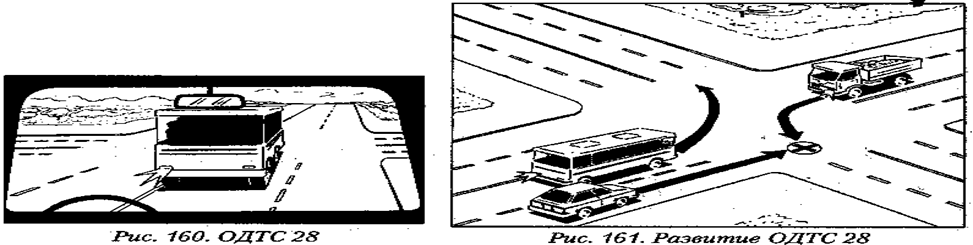 В данной ситуации столкновение грузового и легкового автомобилей может произойти в момент пересечения их путей в конфликтной точке перекрестка, так как водители могут своевременно не увидеть друг друга за автобусом.Кто  виноват в создании опасной ситуации и почему?     Как избежать  этой ситуации?Ответ: При подъезде к перекрестку водитель грузового автомобиля должен снизить скорость, убедиться в безопасности проезда и только тогда выполнять левый поворот, уступив дорогу встречному легковому автомобилю.Чтобы не допустить столкновения, водителю легкового автомобиля при подъезде к перекрестку необходимо снизить скорость, своевременно оценить складывающуюся ситуацию, при необходимости применить экстренное торможение и тем самым избежать пересечения путей обоих автомобилей в конфликтной точке перекрестка.3.К нерегулируемому неравнозначному перекрестку по второстепенной дороге почти одновременно подъезжают грузовой автомобиль с прицепом и легковой, а по главной - мотоцикл. Мотоцикл движется прямо, грузовой автомобиль выполняет левый поворот, а легковой – Правый.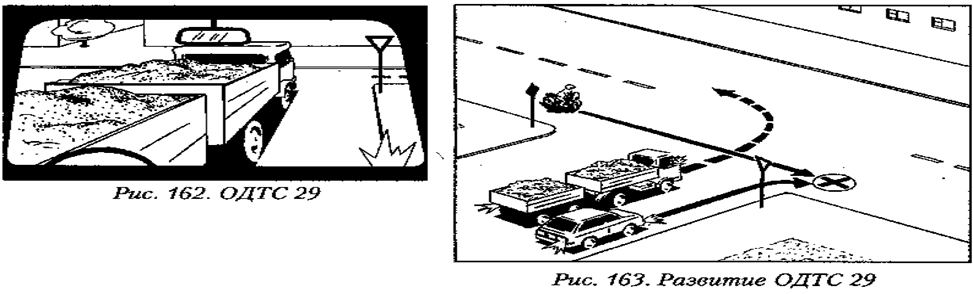 Водитель грузового автомобиля притормозил, включил сигнал левого поворота и не останавливаясь, медленно  въезжает на перекресток, уступая дорогу мотоциклисту.В то же время водитель легкового автомобиля, увидев, что грузовой автомобиль не останавливается, увеличил скорость и сразу выехал на перекресток. Так как мотоциклист и водитель легкового автомобиля могут не видеть друг друга за грузовым автомобилем, пути этих транспортных средств пересекутся в конфликтной точке перекрестка, и в этот момент может произойти их столкновение.     Кто  виноват в создании опасной ситуации и почему?     Как избежать  этой ситуации?Ответ: Водитель легкового автомобиля при подъезде к перекрестку в такой ситуации должен снизить скорость, чтобы не допустить столкновения, и своевременно оценить складывающуюся слева от себя обстановку. И только убедившись, что он не создает помех движущимся по главной дороге транспортным средствам, обязан выезжать на перекресток, и не ранее, чем водитель грузового автомобиля.4.На дороге с двусторонним движением, имеющей две полосы, водитель легкового автомобиля обгоняет следующий в попутном направлении автобус в непосредственной близости от нерегулируемого перекрестка, на который выехал и выполняет правый поворот грузовой автомобиль.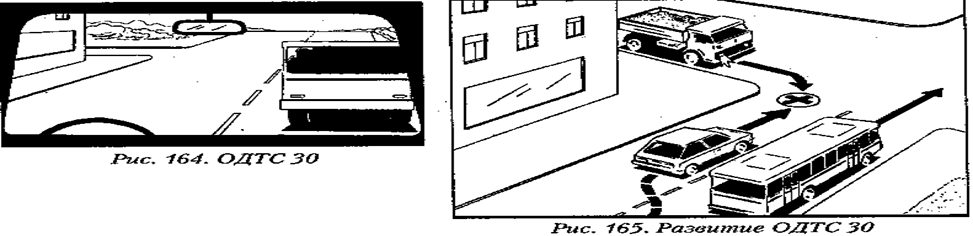 Опасность данной ситуации состоит в том, что водитель легкового автомобиля вынужден увеличить скорость, чтоб успеть обогнать автобус до перекрестка. До начала обгона он не мог видеть грузовой автомобиль, появившийся из-за поворота, а водитель грузового, в свою очередь, не предполагал, что на его полосе появится встречная машина, в результате чего может произойти столкновение.Кто  виноват в создании опасной ситуации и почему?Как избежать  этой ситуации?Ответ: Водитель легкового автомобиля, приближаясь к перекрестку, не должен был обгонять автобус с Выездом на полосу встречного движения. Чтобы не допустить столкновения с грузовым автомобилем в сложившейся ситуации, он должен своевременно оценить обстановку и не завершать обгон, а применить экстренное торможение, пропустить вперед автобус, принять вправо и освободить полосу встречного направления.Приложение ВСитуации для 3 командыТИПИЧНЫЕ ОПАСНЫЕ ДОРОЖНО-ТРАНСПОРТНЫЕ СИТУАЦИИ, ВЛЕКУЩИЕ СТОЛКНОВЕНИЯ ТРАНСПОРТНЫХ СРЕДСТВ НА ПЕРЕКРЕСТКАХ1. На дороге с двусторонним движением, имеющей две полосы, к регулируемому перекрестку приближается легковой автомобиль в момент, когда начал мигать зеленый сигнал светофора. За ним в том же направлении следует грузовой автомобиль.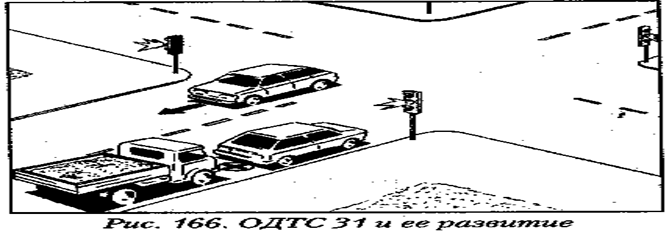 Водитель легкового автомобиля, решив проехать перекресток при мигающем зеленом сигнале светофора, увеличил скорость. Однако непосредственно перед перекрестком в светофоре зеленый сигнал сменился на желтый, водитель внезапно затормозил, и автомобиль остановился.Двигавшийся сзади водитель грузового автомобиля не смог своевременно затормозить и совершил попутное столкновение с внезапно остановившимся легковым автомобилем.Кто  виноват в создании опасной ситуации и почему?Как избежать  этой ситуации?Ответ: Водитель легкового автомобиля, предупреждаемый мигающим зеленым сигналом светофора о том, что вскоре будет включен запрещающий сигнал, должен не увеличивать. ОДТС31 и ее развитие    скорость, а наоборот, принять меры к своевременному торможению и остановке автомобиля перед перекрестком, чтобы избежать движения при запрещающем сигнале.В плотных транспортных потоках водителю запрещается без необходимости резко тормозить, чтобы не допустить столкновения с попутным транспортным средством. В то же время водитель грузового автомобиля должен был соблюдать такую дистанцию до движущегося впереди легкового автомобиля, которая позволила бы ему избежать столкновения.2.К регулируемому перекрестку по дороге с тремя полосами в каждом направлении подъехали и остановились грузовой автомобиль и автобус. Следующий в том же направлении водитель легкового автомобиля, видя, что правая полоса свободна и включился зеленый сигнал светофора, опережая начавших движение грузовой автомобиль и автобус, стал проезжать перекресток.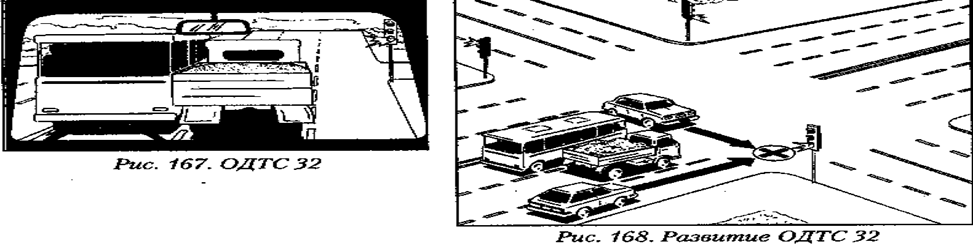 Такая ситуация может развиться в опасную в тот момент, когда водитель легкового автомобиля, не снижая скорости, при смене сигналов светофора с желтого на зеленый будет проезжать перекресток, не пропустив легковой автомобиль слева, появившийся на перекрестке при разрешающем сигнале светофора и проезжающий его в прямом направлении.При этом водители легковых автомобилей не могут видеть друг друга за грузовым автомобилем и автобусом, их пути пересекутся в конфликтной точке перекрестка, и автомобили могут столкнуться.Кто  виноват в создании опасной ситуации и почему?Как избежать  этой ситуации?Ответ: Водитель легкового автомобиля при подъезде к перекрестку, чтобы не допустить столкновения в такой ситуации, должен снизить скорость, своевременно оценить складывающуюся слева от себя обстановку. Только убедившись, что перекресток проехали транспортные средства с пересекающей дороги, выезжать на него. 3.По дороге с тремя полосами в каждом направлении к регулируемому перекрестку подъехали и остановились грузовой автомобиль и автобус. Следующий в том же направлении водитель легкового автомобиля, видя, что левая полоса свободна и включился зеленый сигнал светофора, опережая начавших движение грузовой автомобиль и автобус, начал проезжать перекресток.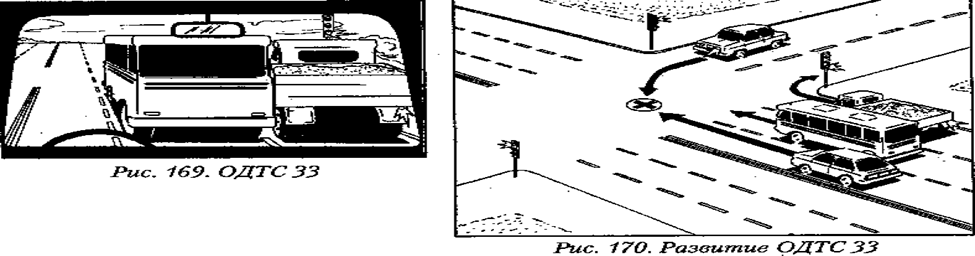 В такой ситуации водитель легкового автомобиля, не снижая скорости, при смене сигналов светофора с желтого на зеленый будет проезжать перекресток, не уступив дорогу легковому автомобилю справа, въехавшему на перекресток при желтом сигнале светофора и выполняющему левый поворот.При этом водители легковых автомобилей не могут видеть друг друга за грузовым автомобилем и автобусом, их пути пересекутся в конфликтной точке перекрестка, и может произойти столкновение автомобилей.Кто  виноват в создании опасной ситуации и почему?Как избежать  этой ситуации?Ответ: Водитель легкового автомобиля, чтобы избежать столкновения, должен принять меры и действия, подобные тем, которые изложены в предыдущей ситуации.4. К нерегулируемому перекрестку равнозначных дорог с двусторонним движением одновременно приближаются легковой автомобиль, а во встречном направлении - грузовой. Легковой автомобиль движется прямо, а грузовой выполняет левый поворот.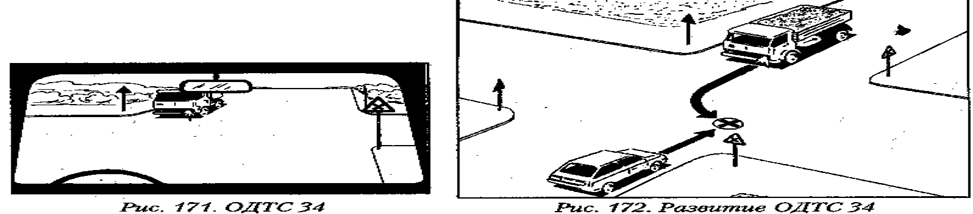 Данная ситуация может развиться в опасную в тот момент, когда водитель грузового автомобиля при повороте налево, нарушая требования п.16.12 Правил дорожного движения, не уступает дорогу легковому, движущемуся со встречного направления. Их пути могут пересечься в конфликтной точке перекрестка, в результате чего может произойти столкновение автомобилей.Кто  виноват в создании опасной ситуации и почему? Как избежать  этой ситуации?Ответ: Водитель легкового автомобиля может избежать столкновения путем снижения скорости при подъезде к перекрестку и своевременной оценки складывающейся ситуации, распознания намерений и действий водителя грузового автомобиля, определения скорости его движения и взаимных расстояний и недопущения пересечения траекторий обоих автомобилей в конфликтной точке перекрестка, т. е. он должен пропустить нарушителя.Приложение Г.СИТУАЦИИ СВЯЗАННЫЕ С ПРОЕЗДОМ ПЕРЕКРЕСТКОВ.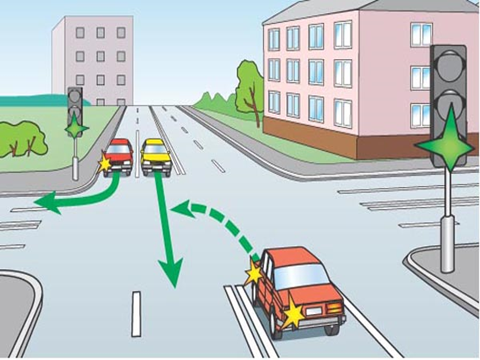 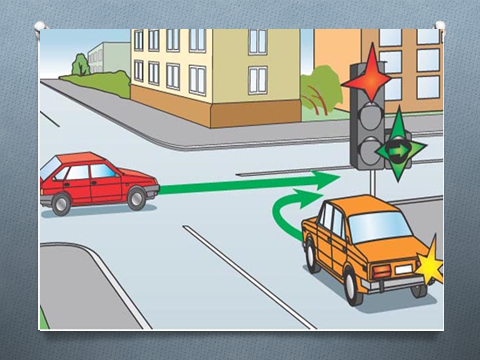 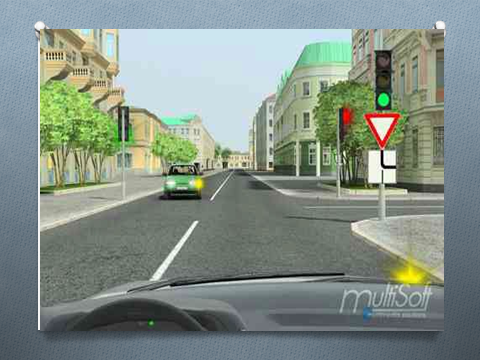 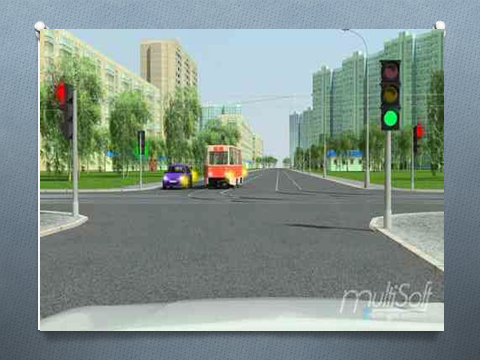 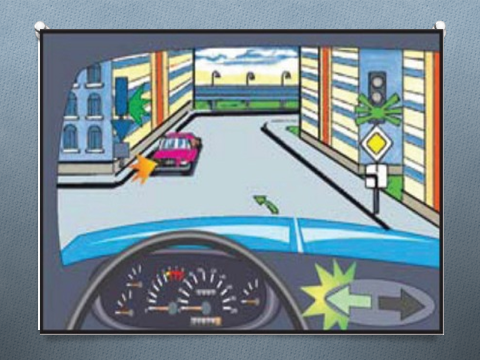 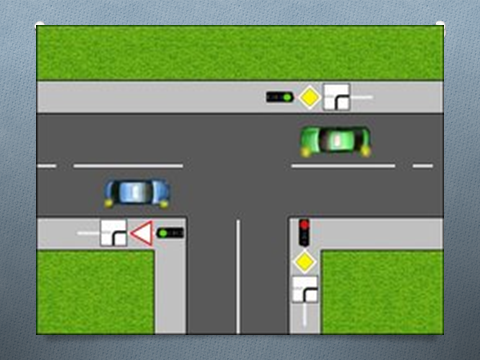 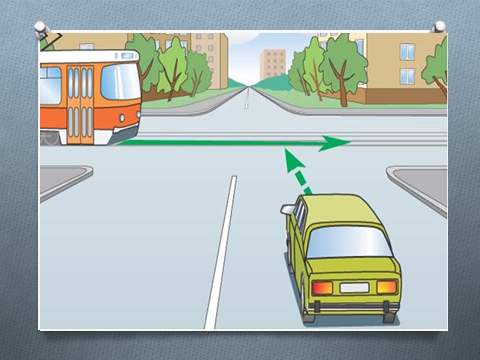 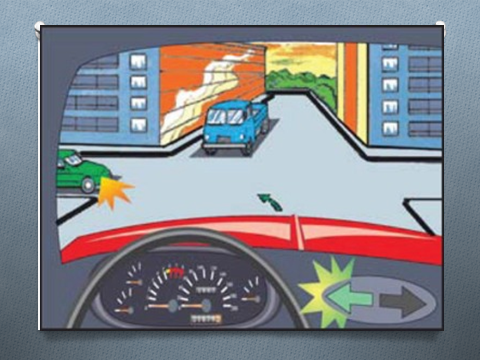 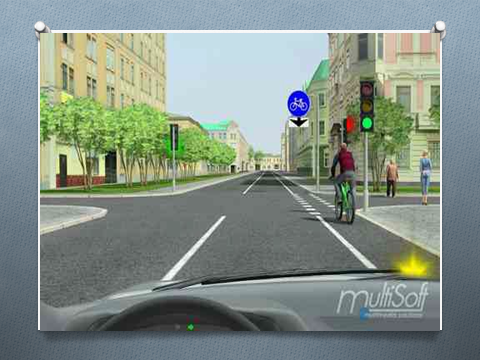 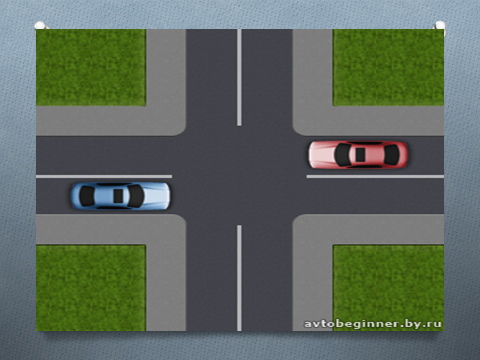 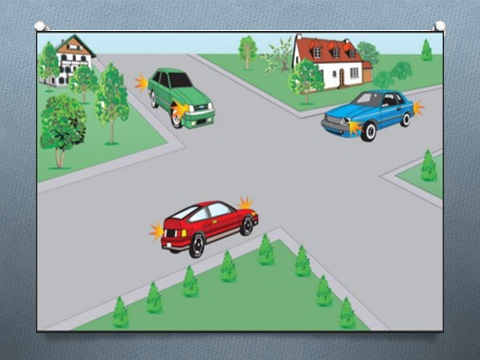 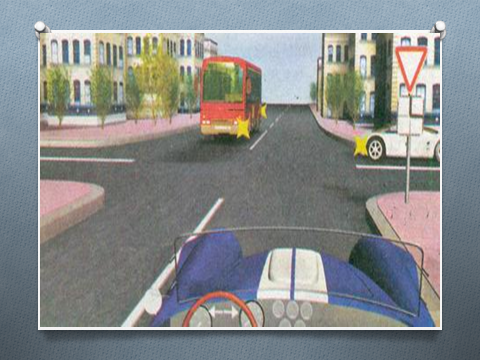 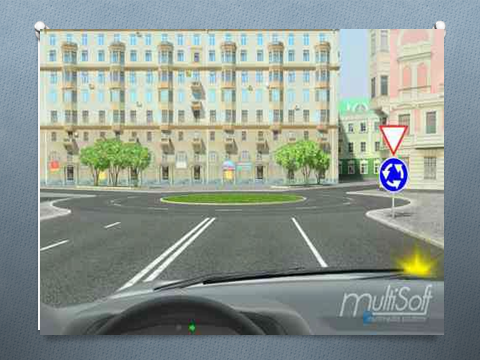 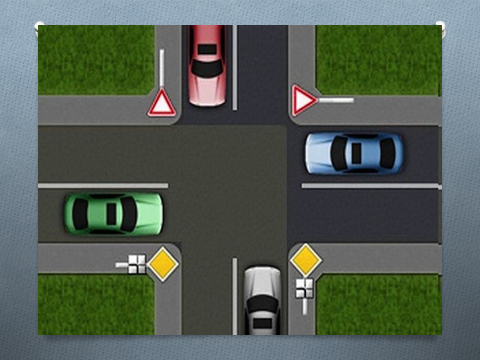 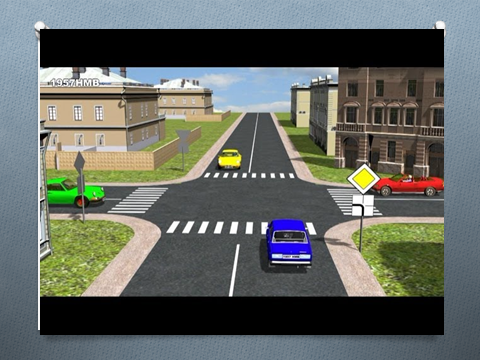 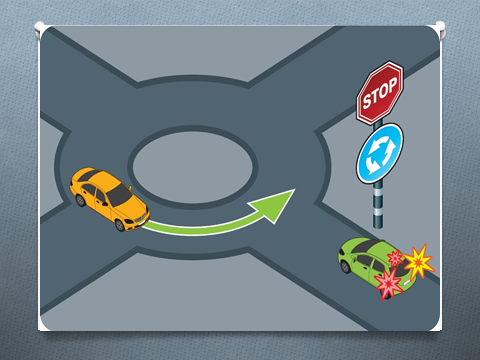 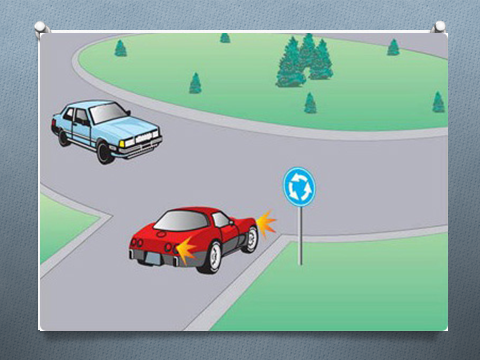 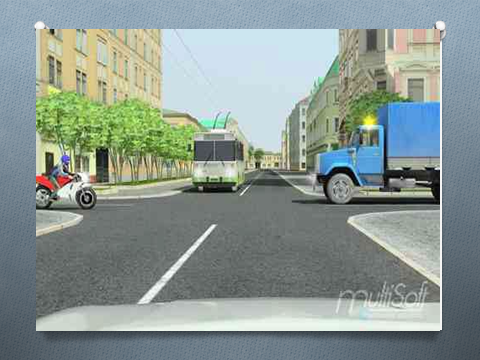 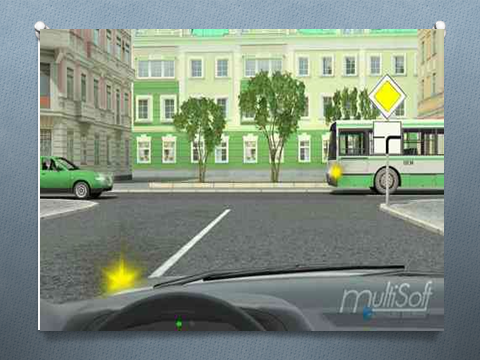 Введение…………………………………………………………………………41Цели и задачи……………………………………………………………………..52План урока……………………………………………….......................................63Ход урока………………………………………………………………………….104Литература……………………………………………….......................................13Приложение А.Ситуации для 1 команды типичные опасные  дорожно-транспортные ситуации, влекущие столкновения транспортных средств на перекрестках...14Приложение Б. Ситуации для 2 команды типичные опасные  дорожно-транспортные ситуации, влекущие столкновения транспортных средств на перекресткахПриложение В. Ситуации для 3 команды типичные опасные  дорожно-транспортные ситуации, влекущие столкновения транспортных средств на перекрестках...Приложение Г. Ситуаций связанных с проездом перекрестков……………Приложение Д. Контрольный лист для оценки деятельности студентов…17222532Структура урокаВремяминДеятельностьпреподавателяДеятельностьстудентов1.Оргмомент5Приветствует.Проверяет готовность к занятию.Приветствуют.Доклад старосты о готовности к занятию.2 .Мотивация учебной деятельности, осознание учащимися практической значимости знаний, умений и навыков10Показ ролика ДТП на перекрестке Вступительное слово Записывают дату и тему урока.Слушают.3 Актуализация опорных знаний15Проверка домашнего задания, воспроизведение и коррекция опорных знаний, навыков и умений, необходимых учащимся для самостоятельного выполнения практического задания.Педагог предлагает повторить основные теоретические понятия:• Что такое перекресток? Дать определение перекрестка. • Чем опасны перекрестки? • Какие перекрестки существуют по форме? • Какие существуют перекрестки по способу регулирования? •  Какой перекресток называют регулируемым?•  Какой перекресток называют нерегулируемым?•  Может ли один и тот же перекресток быть регулируемым и нерегулируемым?• Перечислите типы нерегулируемых перекрестков.Преподаватель предлагает обсудить ряд ситуаций связанных с проездом перекрестков.В процессе повторения и обсуждения педагог активизирует обучающихся к самостоятельным  рассуждениям, используя «Схемы перекрестков». Слушают, отвечают «Перекресток» - это место пересечения, примыкания или разветвления дорог на одном уровне, ограниченное воображаемыми линиями, соединяющими соответственно противоположные, наиболее удаленные от центра перекрестка начала закруглений проезжих частей. Выезды с прилегающих территорий перекрестком не считаются.На перекрестках совершается до 30% дорожно-транспортных происшествий. Поэтому четкое определение этого понятия имеет особое значение для безопасности дорожного движения, точного выполнения всех предписаний ПДД. Особенно  это касается маневрирования, обгона, остановки, стоянки, проезда перекрестков.Трехсторонние: У-образные, Т-образные; четырехсторонние: крестообразные, Х-образные; многосторонние и  круговые.Все перекрестки делятся на регулируемые и нерегулируемые.Перекресток считается регулируемым, если очередность движения на нем определяется сигналами регулировщика, находящего на перекрестке или светофора, работающего в нормальном режиме. При отсутствии на перекрестке регулировщика или светофора, а также при выключенном светофоре или включенном желтом мигающем сигнале перекресток считается нерегулируемым.Да может, один и тот же перекресток при различных обстоятельствах  быть либо регулируемым, либо нерегулируемым.Нерегулируемые перекрестки бывают двух типов:  неравнозначные - перекрестки, на которых очередность движения определяется знаками приоритета или те, где различное покрытие дорог (твердое относительно грунтового), и равнозначные – нет знаков приоритета, одинаковое покрытие дорогиАнализируют, участвуют в обсуждении4 Самостоятельное выполнение учащимися задания под контролем и с помощью учителя25Преподаватель предлагает  командам самостоятельно  разобрать типичные опасные  дорожно-транспортные ситуации, влекущие столкновения транспортных средств на перекрестках. Капитаны команд представляют коллективное решение ситуации у доски.Обсуждают, разбирают у доски.5. Обобщение и систематизация учащимися результатов работы20Преподаватель предлагает решить тестовые задания (проезд перекрестков) онлайн.Первая команда  отвечает   с 1 по 13 вопросыВтораякоманда отвечает с 13 по 26 вопросыТретья команда отвечает с  26 по 40 вопросы.Преподаватель предлагает самостоятельно оценить результаты тестов по следующим критериям:Решают тестовые задания.Учащиеся оценивают результаты тестов по предложенным критериям6. Подведение итогов урока 10 Организация учащихся на рефлексию собственной учебной деятельности и ее итоговОценивание работы команд и учащихсяОткрытость учащихся в осмыслении своих действий и самооценке;Слушают.7. Домашнее задания5Повторить конспект по темам: «Проезд перекрестков».На этом наше занятие заканчивается.  Удачи вам на дорогах!Записывают в тетрадь Д/Зп\пКол-во неправильных ответовОценка11-2523-4435-6347 и более2